　　嘉義市私立興華中學 (112.2)民主法治教育 法律常識測驗題庫Ver. 2024/02/29一、選擇（  ）行為人有負擔刑事責任的能力，稱為下列何者？　(A)行為能力　(B)責任能力　(C)舉證能力　(D)承擔能力。《答案》B（  ）在臺灣，騎乘機車規定要戴安全帽，這種要求駕駛和乘客的行為，是屬於法律的何種特色？　(A)執行力　(B)強制力　(C)普遍性　(D)原則性。《答案》B（  ）圖為我國某法規部分條文的內容。這應是指下列哪部法規？　(A)《民法》　(B)《憲法》　(C)《立法院組織法》　(D)《中央法規標準法》。
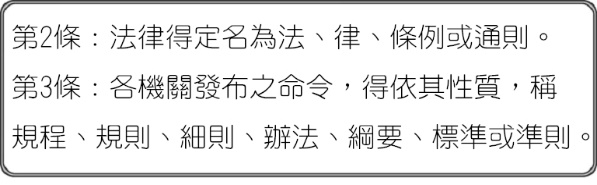 《答案》D（  ）14歲的宗翰因為考試時不讓阿吉看其答案，使阿吉心存不滿，放學後便邀集校內一些不良學生將宗翰打成重傷。上述阿吉侵害同學身體的作為，已觸犯了下列何種法律？　(A)《刑法》　(B)《民法》　(C)《憲法》　(D)行政法。《答案》A（  ）根據現行的《民法》規定，結婚必須向下列何者登記，該婚姻才算成立？　(A)司法機關　(B)立法機關　(C)戶政機關　(D)衛生機關。《答案》C（  ）常見的青少年犯罪當中，其中下列哪一項並非與財產有關的犯罪？　(A)強制性交罪　(B)強盜罪　(C)恐嚇取財罪　(D)贓物罪。《答案》A（  ）民事訴訟和刑事訴訟均採取下列何種制度？　(A)二級二審　(B)二級三審　(C)三級二審　(D)三級三審。《答案》D（  ）行政訴訟採三級二審制，交通裁決事件的第一審法院為下列何者？　(A)地方法院行政訴訟庭　(B)高等行政法院　(C)最高行政法院　(D)地方法院民事法庭。《答案》A（  ）現代社會強調法治的概念，下列關於「法治」的敘述，何者正確？　(A)法律由少數有權勢的人做決定　(B)依據在上位者的喜好來決定罰則　(C)人民的生命財產毫無保障　(D)人民與政府都要守法。《答案》D（  ）我國法律規定：「中華民國人民，無分男女、宗教、種族、階級、黨派，在法律上一律平等。」這是規定在下列何種法律當中？　(A)《憲法》　(B)《性別平等教育法》　(C)《勞動基準法》　(D)《社會秩序維護法》。《答案》A（  ）阿米在報紙上看到一則報導：「立法院對行政院的施政不滿意，打算提出不信任案……。」若阿米想了解我國立法院、行政院之組織和職權，他可以查詢下列哪部法典？　(A)《憲法》　(B)《人民團體法》　(C)《公職人員選舉罷免法》　(D)《中華民國總統府組織法》。《答案》A詳解：憲法規範政府的組織與職權。（  ）淑慧的媽媽生了個弟弟，媽媽與弟弟之間的血親關係及權利義務關係，規範在我國哪項法律當中？　(A)《憲法》　(B)《民法》　(C)《刑法》　(D)《人民團體法》。《答案》B（  ）法律是現代社會中相當重要的規範。請問：下列何者不是法律的功能之一？　(A)保障人民權利　(B)管理人民生活　(C)促進社會進步　(D)維護社會秩序。《答案》B（  ）指一個人能具體行使權利負擔義務的能力，亦即在法律上能獨立為有效法律行為的資格，稱為下列何者？　(A)行為能力　(B)經濟能力　(C)責任能力　(D)溝通能力。《答案》A（  ）《刑法》是以下列哪些項目作為區分的標準，來判斷行為人須負擔的刑事責任？(甲)年齡 (乙)識別能力 (丙)教育程度　(A)甲　(B)甲乙　(C)甲丙　(D)甲乙丙。《答案》B（  ）以下是老師為學生講述法律概念時，用來加以輔助說明的資料── 

根據內容判斷，下列何者最老師所要講述的概念？　(A)法律不溯及既往原則　(B)不要讓自己的權利睡著了　(C)權力分立原則　(D)無罪推定原則。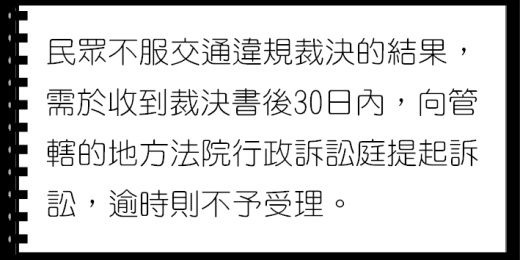 《答案》B（  ）宗獻是古典音樂迷，他最大的興趣就是在夜深人靜時，用頂級音響設備大聲播放各式交響曲，然而鄰居卻因此受到干擾。請問：上述宗獻的興趣是否合法？　(A)合法，這是個人的祕密通訊自由　(B)不合法，因為妨礙他人的自由　(C)合法，因為是行使其居住自由權　(D)不合法，因為歧視通俗文化。《答案》B詳解：噪音已妨礙他人自由。（  ）違反《刑法》的人會受到刑罰。下列何者是《刑法》規定的主刑？　(A)罰鍰　(B)沒收　(C)褫奪公權　(D)無期徒刑。《答案》D詳解：(A)行政罰。(B)可單獨處罰、(C)從刑。（  ）我國有許多和行政權相關的法規，統稱為行政法規。下列何者屬於行政法規？(甲)《憲法增修條文》 (乙)《社會秩序維護法》 (丙)《道路交通管理處罰條例》　(A)甲乙　(B)甲丙　(C)乙丙　(D)甲乙丙。《答案》C（  ）民事訴訟必須由下列何者向法院提出訴訟，法院才會開始審理及裁判？　(A)律師　(B)警察　(C)檢察官　(D)權利受到侵害的當事人。《答案》D（  ）下列何種救濟方式，在法律上較不具效力？　(A)自力救濟　(B)提起訴訟　(C)訴願　(D)申請仲裁。《答案》A詳解：自力救濟不一定有法律效力。（  ）當刑事訴訟案件發生，在判決未確定前，被告就算有犯罪嫌疑，也要推定為無罪，這是指下列何種原則？　(A)偵查不公開原則　(B)依法行政原則　(C)信賴保護原則　(D)無罪推定原則。《答案》D（  ）「【　】是指國家以法律規定人民該做或不該做的事。」請問：上述【　】應填入下列何者較為正確？　(A)權力　(B)權利　(C)義務　(D)法治。《答案》C（  ）公民老師：「該法律具最高性、穩定性、原則性等特性，是國家的根本大法、人民權利的保障書。」老師所說法律應是指下列何者？　(A)《國家安全法》　(B)《中華民國總統府處務規程》　(C)《憲法增修條文》　(D)《司法人員人事條例》。《答案》C（  ）廣義的法律是指政府與人民應該遵守的法律規範，下列何者不包含在廣義的法律範圍內？　(A)憲法　(B)法律　(C)命令　(D)道德。《答案》D（  ）行為人明知行為的結果並有意使其發生，這是指下列何種行為？　(A)故意　(B)過失　(C)正當防衛　(D)緊急避難。《答案》A（  ）我國法律的制定與公布的機關，分別是下列何者？　(A)國民大會、立法院　(B)行政院、總統　(C)立法院、司法院　(D)立法院、總統。《答案》D（  ）下列何種說法，符合「罪刑法定」的精神？　(A)任何人在行使權利或履行義務時，不能為了圖利自己而犧牲他人的利益　(B)法律只適用於其生效以後的行為，對其生效以前的行為不得適用　(C)行為之處罰，以行為時之法律有明文規定者為限　(D)政府施政應該依法行政。《答案》C（  ）想要讓自己或他人不法擁有，而趁人沒有防備時，搶奪他人的物品，這是指下列何種犯罪？　(A)竊盜罪　(B)搶奪罪　(C)強盜罪　(D)恐嚇取財罪。《答案》B（  ）對一個人科以刑罰的前提，是行為人必須能為自己的行為負責；沒有識別能力，無法為自己行為負責的人，會面臨下列何種情況？　(A)負起民事責任　(B)賠償金錢　(C)加以逮捕　(D)不處以刑罰。《答案》D（  ）為了滿足性欲，做出一般人認為羞恥、厭惡、噁心的行為，如撫摸他人胸部。這是指下列何種行為？　(A)侵權行為　(B)強制性交　(C)猥褻行為　(D)性交易。《答案》C（  ）公然用不雅的言詞或行動侮辱他人，就構成何種犯罪？　(A)誹謗　(B)公然侮辱　(C)恐嚇取財　(D)傷害。《答案》B（  ）違反《刑法》的金錢處罰稱為下列何者？　(A)罰鍰　(B)罰金　(C)保證金　(D)解約金。《答案》B（  ）依我國《民法》規定，一個人的法律行為，會因【甲】的大小而產生不同的效力。上述的【甲】應為下列何者？　(A)成績　(B)年齡　(C)財富　(D)地位。《答案》B（  ）陽光食品公司販售過期麵包，導致消費者腸胃不適，送醫就診。上述陽光食品公司不法侵害他人的身體、健康等權利，必須負起下列何種責任？　(A)回復原狀　(B)金錢賠償　(C)解除契約　(D)剝奪親權。《答案》B（  ）人民參與政治最重要的權利，應是下列何者？　(A)選舉權　(B)罷免權　(C)創制權　(D)複決權。《答案》A（  ）人民的基本權利要能確實得到保障，最好的方法是將它規定在哪部法典中？　(A)《憲法》　(B)《民法》　(C)《人民團體法》　(D)《社會秩序維護法》。《答案》A（  ）訴訟外的解決紛爭途徑，其特色不包括下列何者？　(A)迅速　(B)程序簡便　(C)較具彈性　(D)較能保障權利。《答案》D（  ）警方查獲16歲的青青從事性交易，此時應依下列何種法律來給予青青保護安置？　(A)《兒童及少年福利與權益保障法》　(B)《性別平等教育法》　(C)《家庭暴力防治法》　(D)《兒童及少年性剝削防制條例》。《答案》D（  ）人民認為行政機關的行政處分違法或不當，以致損害個人權利或利益時，可透過哪一項權利的行使，來維護自身權利？　(A)生存權　(B)財產權　(C)請願權　(D)訴願權。《答案》D（  ）為增進出獄人順利就業的機會，臺灣更生保護會提供就業資訊，協助出獄人做好生涯規畫，儘速融入就業市場。根據上述內容判斷，臺灣更生保護會的做法是為了達到下列何種目的？　(A)報復　(B)懲罰　(C)嚇阻犯罪　(D)幫助犯罪行為人回歸社會。《答案》D（  ）在我國，民事、刑事第一審訴訟案件，是由下列何者負責審理？　(A)行政訴訟庭　(B)地方法院　(C)高等法院　(D)最高法院。《答案》B（  ）我國《憲法》第16條規定，人民有請願、訴願、訴訟之權。請問：下列何者是訴願的受理機關？　(A)法院　(B)主管行政機關　(C)民意機關　(D)憲法法庭。《答案》B（  ）下列關於行政處分的敘述，何者正確？　(A)行政處分是依據行政法這部法典　(B)行政處分都是不利於人民的處分　(C)行政處分必須依據法律的規定與程序　(D)不服行政處分無法進行權利救濟。《答案》C（  ）以下是小菲在網路上查到的資料──

根據內容判斷，此應為下列何項法律概念？　(A)過失　(B)故意　(C)共犯　(D)現行犯。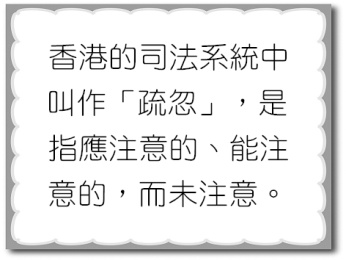 《答案》A（  ）小安是一名16歲的少年，因為欠缺零用錢花用，便偷騎家中機車，深夜在巷弄中搶奪夜歸女子的皮包，警方循線將小安逮捕歸案。請問：小安可能觸犯了《刑法》中的哪項罪名？　(A)誹謗罪　(B)竊盜罪　(C)恐嚇罪　(D)搶奪罪。《答案》D（  ）我國的法律依照位階可分為三個層級。下列何者屬於「命令」？　(A)《憲法增修條文》　(B)《集會遊行法》　(C)《公寓大廈管理條例》　(D)《教師法施行細則》。《答案》D詳解：(A)《憲法增修條文》為憲法。(B)、(C)法律可以定名為法、律、條例、通則。（  ）檢察官設置的主要目的為下列何者？　(A)為當事人進行辯護　(B)追訴犯罪　(C)公平審判　(D)製作筆錄。《答案》B（  ）「權利之行使，不得違反公共利益，或以損害他人為主要目的」，否則即無法主張該項權利，這是我國《民法》所規定的哪項行使原則？　(A)誠實信用原則　(B)權力濫用禁止原則　(C)不溯及既往原則　(D)契約自由原則。《答案》B詳解：權力濫用禁止原則是指「權利之行使，不得違反公共利益，或以損害他人為主要目的」，否則即構成權力濫用，無法主張該項權利。（  ）法律和命令不可以牴觸下列何者，否則該法律和命令無效？　(A)憲法　(B)總統命令　(C)《民法》　(D)司法院命令。《答案》A（  ）檢察官依偵查結果，若認為沒有犯罪嫌疑時，應採取下列何種做法？　(A)提起自訴　(B)提起公訴　(C)做出起訴處分　(D)做出不起訴處分。《答案》D（  ）人民可以聲請調解的事項，包括民事事件，以及下列何者？　(A)告訴乃論的刑事案件　(B)非告訴乃論的刑事案件　(C)行政事件　(D)所有刑事案件。《答案》A（  ）佳佳在電視購物臺刷卡購買了一整組化妝品，收到貨物後卻拒絕支付信用卡帳款。請問：廠商可要求佳佳負擔何種民事責任？　(A)罰金　(B)毀損他人財物的損害賠償　(C)債務不履行的損害賠償　(D)有期徒刑。《答案》C（  ）我國《憲法》第23條規定，政府只有在下列哪些目的下，且必要時，才可以法律限制人民的基本權利？(甲)防止妨礙他人自由 (乙)避免緊急危難 (丙)維持社會秩序 (丁)增進公共利益　(A)甲乙　(B)乙丙　(C)甲乙丙　(D)甲乙丙丁。《答案》D（  ）國家最高位階的法律為下列何者？　(A)憲法　(B)法律　(C)命令　(D)緊急命令。《答案》A（  ）以下是老師講述「契約」相關概念時，用以輔助說明的圖卡──

根據內容判斷，該「契約」應為下列何者？　(A)買賣　(B)租賃　(C)借貸　(D)婚約。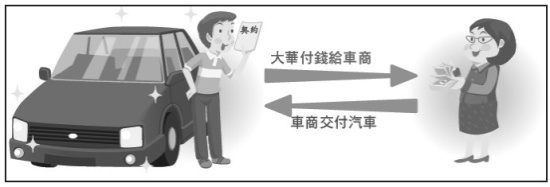 《答案》A（  ）訴訟上和解成立後，由法官做成和解筆錄，其與下列何者具有相同的效力？　(A)契約　(B)命令　(C)行政處分　(D)法院確定判決。《答案》D（  ）由當事人雙方，在不違反其自由意志的情形下，就衝突的內容進行溝通，使雙方達到共識，自行解決衝突的方式，稱為下列何者？　(A)訴訟　(B)和解　(C)調解　(D)請願。《答案》B（  ）「因應時代及環境變遷所產生的人權觀念，人民可要求擁有一個舒適健康而合於居住與成長的環境。」這是指下列何種權利？　(A)平等權　(B)自由權　(C)參政權　(D)環境權。《答案》D（  ）對於法律和命令是否牴觸《中華民國憲法》，若有疑義，可以依法聲請下列何者解釋？　(A)總統　(B)立法委員　(C)司法院大法官　(D)考試委員。《答案》C（  ）民主法治國家的基本原則為下列何者？　(A)我為人人，人人為我　(B)法律之前，人人平等　(C)只要我喜歡，有什麼不可以　(D)熱心公益，人人可為。《答案》B（  ）具有強制力的社會規範，明確規定政府與人民應該遵守的事項，是指下列何者？　(A)宗教信仰　(B)倫理道德　(C)法律規定　(D)風俗習慣。《答案》C（  ）人民有依法律服兵役的義務，這是下列何者的規定？　(A)《憲法》　(B)《民法》　(C)《刑事訴訟法》　(D)《社會秩序維護法》。《答案》A（  ）依照《刑事訴訟法》規定，犯罪在實施中或實施後被即時發覺的人，稱為下列何者？　(A)當事人　(B)受刑人　(C)嫌疑犯　(D)現行犯。《答案》D（  ）為了追查犯罪，一般是由被害人向警察機關報案，由警察機關為初步的調查，將調查結果移送下列何者，進行偵查？　(A)律師　(B)法官　(C)檢察官　(D)書記官。《答案》C（  ）甲：國家為改良勞工及農民之生活，增進其生產技能，應制定保護勞工及農民之法律，實施保護勞工及農民之政策。
乙：為規定勞動條件最低標準，保障勞工權益，加強勞雇關係，促進社會與經濟發展，特制定本法。
丙：本細則依《勞動基準法》(以下簡稱本法)第八十五條規定訂定之。
根據上述內容判斷，下列關於甲、乙、丙的敘述，何者正確？　(A)依法律位階由高至低排列，分別為甲＞乙＞丙　(B)甲的規定最詳細明確，有利於政府施政　(C)乙只對最根本的事項作原則性的規定　(D)丙須經總統公布才有效。《答案》A詳解：(B)規定最明確的是丙，屬於命令。(C)只作原則性規定的是甲，為《憲法》。(D)不須經總統公布。（  ）訴訟權是指當人民的權利或利益受到不法侵害時，可向下列哪個機關提起訴訟，以保障自身的權利？　(A)行政機關　(B)法院　(C)立法院　(D)訴願管轄機關。《答案》B（  ）「它」是人民行為的規範，人民的一切活動，都不可以違反其規定，否則會受到政府公權力的處罰。由內容判斷，文中的「它」是指下列何者？　(A)倫理道德　(B)宗教信仰　(C)法律規定　(D)風俗習慣。《答案》C（  ）為了保障人權，在判決還沒確定前，被告即使有犯罪嫌疑，也應推定為無罪，這稱為下列何者？　(A)平等原則　(B)罪刑法定原則　(C)無罪推定原則　(D)法律不溯及既往。《答案》C（  ）受益權是指人民請求國家積極作為的權利，其依性質可分為哪些面向？(甲)經濟上 (乙)政治上 (丙)行政上 (丁)司法上 (戊)教育上　(A)甲乙丙丁　(B)甲乙丙戊　(C)甲丙丁戊　(D)乙丙丁戊。《答案》C（  ）當人民的權利受到侵害時，可依法定程序提起救濟，這是哪項法律保障人民的基本權利？　(A)《刑法》　(B)《國家安全法》　(C)《憲法》　(D)《民法》。《答案》C詳解：憲法是人民權利的保障書。（  ）政府制定《法律扶助法》，由下列何者捐助成立財團法人法律扶助基金會，提供人民法律援助？　(A)法院　(B)立法院　(C)司法院　(D)行政院。《答案》C（  ）行為人雖然不是故意，但他應該注意、能注意而不注意，在疏忽的情況下始結果意外發生，這是指下列何種行為？　(A)故意　(B)過失　(C)正當防衛　(D)緊急避難。《答案》B（  ）《兒童及少年福利與權益保障法》所指的兒童，是指何種年齡者？　(A)12歲以下　(B)14歲以下　(C)16歲以下　(D)18歲者。《答案》A（  ）如果對行政機關的訴願決定不服，可以依法向行政法院提起下列何者？　(A)請願　(B)民事訴訟　(C)刑事訴訟　(D)行政訴訟。《答案》D（  ）如果遇到霸凌事件，除了向學校反映以外，還可以撥打「去霸凌高關懷」專線。下列哪組號碼是「去霸凌高關懷」專線？　(A)0800-198-885　(B)0800-123-885　(C)0800-200-885　(D)0800-000-885。《答案》C（  ）凡與未滿幾歲的少年性交或為猥褻者，即使行為發生是出於對方的自願，《刑法》仍加以處罰？　(A)16歲　(B)17歲　(C)18歲　(D)19歲。《答案》A（  ）依據我國法律規定，繼承人如果不願意繼承遺產，必須在知悉繼承起的3個月內，以書面資料向法院聲請拋棄繼承。上述法律應是指下列何者？　(A)《社會秩序維護法》　(B)《消費者保護法》　(C)《民法》　(D)《人民團體法》。《答案》C（  ）從刑是指附加於主刑所科處的刑罰，除有特別規定外，不得單獨科處。下列何者為刑罰的從刑？　(A)有期徒刑　(B)拘役　(C)罰金　(D)沒收。《答案》D（  ）我國《勞動基準法》規定，勞工每日工作時間不得超過8小時，每週工作時數不得超過40小時。上述規定的主要功能是下列何者？　(A)促進社會進步　(B)促進國家發展　(C)保障人民權利　(D)維護社會秩序。《答案》C詳解：工時的規定，目的在保障人民工作時的權益，以維護其福祉。（  ）受到法院監護宣告的人稱為「受監護宣告之人」，在《民法》上屬於下列何者？　(A)完全行為能力人　(B)限制行為能力人　(C)無限行為能力人　(D)無行為能力人。《答案》D（  ）圖為老師發給同學的學習單，根據內容判斷，正確答案應是下列何者？　(A)法律　(B)風俗習慣　(C)倫理道德　(D)宗教信仰。
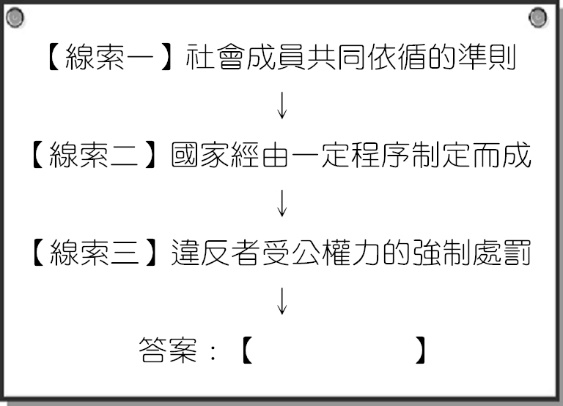 《答案》A（  ）目前我國政府最主要的收入來源為租稅。下列關於納稅的敘述，何者正確？(甲)人民有依行政命令納稅的義務 (乙)人民若不履行納稅的義務，將被處以罰鍰 (丙)每個人都必須繳交相同的所得稅，才符合平等原則 (丁)納稅是《憲法》規定的基本義務　(A)甲丙　(B)甲丁　(C)乙丙　(D)乙丁。《答案》D（  ）【甲】是指人民的身體，非依正當法律程序，任何人及國家權力不得侵犯。上述【甲】是指下列何種權利？　(A)生存權　(B)訴訟權　(C)秘密通訊自由權　(D)人身自由權。《答案》D（  ）對於有精神障礙或其他心智缺陷，而不能處理日常生活事務的人，法院得依相關人士或有關機關的聲請，為下列何種宣告？　(A)觀護　(B)保護　(C)監護　(D)監察。《答案》C（  ）《刑法》的內容主要包含下列哪些要點？(甲)政府職權 (乙)何種行為構成犯罪(丙)人民基本權利 (丁)犯罪行為如何處罰 　(A)甲丙　(B)甲丁　(C)乙丙　(D)乙丁。《答案》D（  ）為了實現直接民權的理念，立法院於通過《公民投票法》，讓人民可以用直接投票的方式，參與公共事務的決定，以落實人民的哪些權利？(甲)選舉權 (乙)罷免權 (丙)創制權 (丁)複決權　(A)甲乙　(B)甲丙　(C)乙丙　(D)丙丁。《答案》D（  ）「甲」是行政機關的一種行政行為，代表國家就個別的具體事件對人民所作成的決定。上述「甲」應為下列何者？　(A)行政責任　(B)行政命令　(C)行政契約　(D)行政處分。《答案》D（  ）下列哪些行為屬於《民法》的範圍？(甲)買賣 (乙)租賃 (丙)偷竊 (丁)遺產繼承　(A)甲乙丙　(B)甲乙丁　(C)甲丙丁　(D)乙丙丁。《答案》B（  ）少年刑事案件是指少年觸犯《刑法》中最輕本刑為5年以上有期徒刑的犯罪，且犯罪時已滿14歲，這類案件由下列何者負責調查及審理？　(A)法院　(B)行政法院　(C)少年法院　(D)憲法法庭。《答案》C（  ）過去《民法》規定，男女結婚後，「妻以其本姓冠以夫姓」；隨著社會發展，立法院修正該條文，改為「夫妻各保有其本姓」。此一修訂乃落實《憲法》所保障人民的哪種基本權利？　(A)平等權　(B)自由權　(C)參政權　(D)受益權。《答案》A詳解：落實我國《憲法》第7條所規定之男女平等。（  ）柯先生的房客不僅不繳房租，還占據房屋不肯搬走，甚至將門鎖全部更換，使得先生不得其門而入，先生無力解決，只好向警察局報案，請求偵辦房客的違法行為。先生的做法在刑事訴訟上稱之為何？　(A)告訴　(B)上訴　(C)自訴　(D)公訴。《答案》A（  ）圖為雅娟在全國法規資料庫的網站上看到的資料。根據內容判斷，哪些屬於《民法》私人間身分關係的規範？　(A)甲乙　(B)甲丁　(C)甲乙丙　(D)甲丙丁。
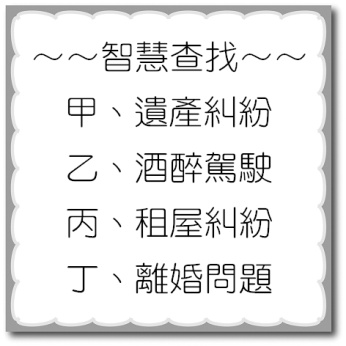 《答案》B詳解：(乙)涉及公共危險與違反交通法規，非《民法》範圍。(丙)屬於《民法》上的財產關係。（  ）17歲的阿賓常常集結一群友人，在深夜以數十輛機車霸占市區路面行駛、打架鬧事等。上述阿賓的行為，應以下列哪項法律來處理？　(A)《刑法》　(B)《少年事件處理法》　(C)《兒童及少年性剝削防制條例》　(D)《兒童及少年福利與權益保障法》。《答案》B詳解：12以上，未滿18的人若有違法情事，依《少年事件處理法》規定處理。（  ）小強最近因某項行為違反《刑法》規定而須負起刑事責任。此項行為應為下列何者？　(A)無照駕駛爸爸的汽車　(B)欠朋友債務不還　(C)恐嚇他人向其勒索金錢　(D)拒絕繳納所得稅。《答案》C（  ）永平的父親過世後，他發現父親雖然留下一棟房子，但是也積欠銀行債務數百萬元。若永平以法定繼承方式繼承父親的遺產，則其繼承原則為何？　(A)以被繼承人所留下的財產來償還債務即可　(B)選擇繼承財產，拋棄債務　(C)放棄所有在財產繼承上的權利與義務　(D)不論財產、債務之多寡，皆須一併繼承，負責償還。《答案》A詳解：(A)我國現行法定繼承制度以限定繼承為原則，在債務部分，僅須以被繼承人的遺產償還債務，就算遺產不足，也不須賠上自己的財產。（  ）阿諾晚上加班到很晚才回家，當他走到巷子時，冒出一個持刀的黑衣男子要阿諾交出皮包，並對阿諾拳打腳踢，最後終於強行拿走阿諾的皮包。該名黑衣男子觸犯了下列何種罪行？　(A)竊盜罪　(B)搶奪罪　(C)強盜罪　(D)恐嚇取財罪。《答案》C詳解：(C)是指想要讓自己或他人不法擁有，而以強暴、脅迫、藥劑、催眠術或其他方法，使他人無法抗拒，而強取他人物品。（  ）現年14歲的國二學生瑄瑄參加「超級星光大道」歌唱比賽，成績優異，因此唱片公司打算與她簽約出唱片，便單獨約瑄瑄出來談合約內容，瑄瑄也很高興的簽了約。請問：瑄瑄的合約能生效嗎？　(A)可以，親自簽名，就有法律效力　(B)不能，未經法院公證，沒有法律效力　(C)不能，未經法定代理人同意，沒有法律效力　(D)可以，書面方式簽約，當然有法律效力。《答案》C（  ）下列何者的行為已經違反《刑法》的規定？　(A)王媽直接穿越馬路，未走行人穿越道　(B)王弟拿自己的零用錢買了一大堆零食　(C)王爸未按時繳納汽車貸款　(D)王姐開車不慎撞死他人。《答案》D（  ）《老人福利法》規定，65歲以上老人搭乘大眾運輸系統可享半價優待。這項規定表現出法律的何項功能？　(A)保障人民權利　(B)維護社會秩序　(C)落實倫理教化　(D)伸張國家權力。《答案》A（  ）某公司聘雇祕書人員，應徵資格中有一項：「限未婚女性」。請問：該公司此一做法，違反了《憲法》所賦予人民的何種基本權利？　(A)服公職權　(B)人身自由權　(C)平等權　(D)生存權。《答案》C詳解：(C)如果沒有正當理由，限制只有單一性別人士能應徵，是一種性別歧視。平等權禁止沒有理由的差別對待。（  ）廠商明確標示商品的相關資訊及有效期限，並對即將到期的商品以優惠的價格販賣，此種作為應係下列何者的表現？　(A)消滅時效　(B)誠實信用　(C)契約自由　(D)侵權行為。《答案》B詳解：誠實信用原則簡稱「誠信原則」，是指社會經濟活動中的當事人在從事經營活動時，應從善意出發，正當的行使權利和承擔義務，以維持當事人之間以及與社會利益之間的平衡關係。（  ）產生民事糾紛的原因很多，下列哪個事件屬於「債務不履行」的案例？　(A)小利在小說店借小說逾期不還　(B)小良偷取同學的隨身碟　(C)小花開車不繫安全帶　(D)小晶摔壞了朋友的手機卻不賠償。《答案》A（  ）19歲的阿俊和18歲的阿美想要結婚，他們應該得到下列何者的同意，才具有法律效力？　(A)無須其他人同意　(B)市長　(C)法官　(D)法定代理人。《答案》D詳解：18歲以上結婚無須父母同意(112/1/1修訂)（  ）利用電腦實施犯罪的型態有很多，下列何者不屬於與電腦有關的犯罪？　(A)盜用他人的帳號密碼　(B)散播電腦病毒　(C)未經著作權人許可即轉寄其文章　(D)當眾用不雅言詞侮辱他人。《答案》D（  ）新聞報導：「環保署計畫修正相關法規，對違反《空氣汙染防制法》的工廠，將加重行政罰責，納入『不當利得』。」上述說法應是指提高下列何種處罰標準？　(A)賠償金額　(B)罰金額度　(C)徒刑期限　(D)罰鍰額度。《答案》D詳解：由行政機關予以處罰，指行政罰。(A)民事責任。(B)、(C)刑事制裁。（  ）阿育被大學退學，提起申訴被駁回而不服，他向教育部提起【甲】，日前遭教育部駁回，因此，阿育決定向【乙】提起行政訴訟。根據內容判斷，上述甲、乙依序為下列何者？　(A)請願、地方法院行政訴訟庭　(B)請願、高等行政法院　(C)訴願、高等行政法院　(D)訴願、最高行政法院。《答案》C（  ）我國《刑法》第一條開宗明義，揭櫫「罪刑法定原則」，其目的何在？　(A)落實人權的保障　(B)彰顯國家刑罰權　(C)樹立《刑法》的權威　(D)確定《刑法》的位階。《答案》A（  ）根據我國《刑法》的規定，下列哪些是可以單獨科處的刑罰？(甲)死刑 (乙)無期徒刑、有期徒刑 (丙)拘役、罰金 (丁)褫奪公權 (戊)沒收　(A)甲乙　(B)丁戊　(C)甲乙丙　(D)甲乙丁。《答案》C（  ）以下是老師發給同學的學習單──

根據內容判斷，同學應勾選哪個項目才正確？　(A)甲　(B)乙(C)丙　(D)丁。《答案》D（  ）老張的工廠為了因應耶誕節飾品需求，且為了節省生產成本，雇用幾位高職學生在晚上到工廠趕工。請問：老張此舉可能會觸犯下列何種法律？　(A)《勞動基準法》　(B)《全民健康保險法》　(C)《少年事件處理法》　(D)《性別工作平等法》。《答案》A（  ）據報導，有民眾上國內知名的網路書店網站，依指示登錄會員並註冊後，卻在回覆註冊成功的電子郵件訊息中，發現夾帶先前已註冊成功的477位會員資料，許多會員為此提起訴訟，地方法院判決該網站必須賠償每人2,400元至11,900元不等的金額。請問：依上所述，該網站是因為下列何種行為，而必須負損害賠償責任？　(A)侵權行為　(B)債務不履行　(C)侵占行為　(D)親權行為。《答案》A（  ）林小姐跟朋友聊天時提到：「我與樓上住戶之間發生了糾紛，採取【甲】途徑，透過公正第三人居中協調，終於解決了糾紛，取得調解書。」上述【甲】途徑應是指下列何者？　(A)雙方當事人自行協議以解決衝突　(B)在法官面前進行和解　(C)透過調解委員會居中調解　(D)以書面訂立仲裁協議交由法官仲裁。《答案》C詳解：(A)訴訟外和解。(B)訴訟上和解。(D)交由仲裁人或仲裁庭解決。（  ）阿牛與阿虎發生債務糾紛，兩人不願互打官司，而是希望採取「省時、省錢、具法律效力」的途徑來化解衝突。下列何種方式最符合上述需求？　(A)訴訟　(B)調解　(C)訴願　(D)和解。《答案》B詳解：(B)調解透過公正第三人居中協調，程序簡便，因而成為省時、省力又省錢的糾紛解決途徑。（  ）某藝人因酒醉駕駛撞死一名女護士，本案日前在臺北開庭，該藝人在開庭前已取得死者丈夫的原諒，與死者家屬達成賠償300萬元協議。請問：上述藝人與受害者家屬達成賠償金額的協議，是採取何種解決衝突的法律途徑？　(A)調解　(B)刑事訴訟　(C)訴訟外和解　(D)訴訟上和解。《答案》C（  ）政府制定《廢棄物清理法》，以有效清除、處理廢棄物，除了 (甲)改善環境衛生，也是為了 (乙)維護國民健康。根據內容判斷，甲、乙依序是指法律的哪項功能？　(A)保障人民權利、維護社會秩序　(B)維護社會秩序、促進社會進步　(C)促進社會進步、保障人民權利　(D)維護國家安全、促進社會進步。《答案》C（  ）以下是阿海和阿謝的對話──
阿海：「你知道現在婚姻需要哪些要件才具有效力嗎？」
阿謝：「法定年齡、登記、書面方式和證人簽名。」
根據法律規定，下列有關婚姻的敘述，何者錯誤？　(A)男生未滿17歲，女生未滿15歲者，不得訂定婚約　(B)未成年人結婚，應得法定代理人之同意，才有效力　(C)結婚須3人以上證人簽名，並向戶政機關登記　(D)以上皆非。《答案》D  詳解：(A)17至18歲，只能訂婚，並需要法定代理人同意。18歲以上結婚無須父母同意。        (B)無未成年人。法定成年人為18歲。        (C)結婚至少2人以上證人簽名，並向戶政機關登記。（  ）針對法律(或修正)案，下列何者具備提案的權利？　(A)成年公民　(B)地方政府　(C)中央政府　(D)利益團體。《答案》C（  ）小明與小強原是要好的同班同學，最近兩人因為一起喜歡上隔壁班的女同學，而發生爭執，小明在班上公開以「賤人」、「垃圾」等言詞辱罵小強。請問：小明的行為已涉及何種罪名？　(A)公然侮辱罪　(B)誹謗罪　(C)傷害罪　(D)強制猥褻罪。《答案》A詳解：在公開場合以不雅言詞或行動侮辱他人，構成公然侮辱罪。（  ）琪琪本身不吸毒，但礙於好友阿輝不停的哀求，於是幫他把毒品帶回家藏起來。請問：琪琪的行為是否違法？　(A)是，犯了毒品吸食罪　(B)否，幫助朋友不犯罪　(C)是，犯了運送毒品罪　(D)是，犯了販賣毒品罪。《答案》C詳解：只是單純的運送，本身未吸食，也看不出有販賣。